平行高一化学答案一、选择题二、25.(1)3X+Y2Z(2)0.0018mol•L-1•s-1(3)946(4)     CH3OH-6e-+ H2O =CO2+6 H+   11.2(5) ⑤26．(1)          品红溶液     氧化          III     不用加热(或节约能源，节约药品)、相对安全(或易于控制反应进行，反应更充分)(2)     a     空气中含有的也能与碱石灰反应，造成测量不准确27．(1)N2+3H22NH3(2)2NH3+NO+NO22N2+3H2O(3)     产生红棕色气体     NO(4)     3Cu+8H++2NO=3Cu2++2NO↑+4H2O     0.11mol28．(1)(2)羟基(3)2CH3CH2OH+O22CH3CHO+2H2O(4)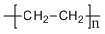 (5)c123456789101112BDCACBCBCCAD131415161718192021222324CBBCCCCDCBBC